ПРИКАЗ«22»  января  2016г.								№ 69г. Черкесск«Об утверждении Положения о конфликтной комиссии Карачаево-Черкесской Республики при проведении государственной  итоговой аттестациипо образовательным программам среднего общего образования в 2016 году» В соответствии с Порядком проведения государственной итоговой аттестации по образовательным программам среднего общего образования, утвержденным приказом Минобрнауки РФ от 26 декабря 2013 года № 1400, методическими рекомендациями Федеральной службы по надзору в сфере образования и науки (письмо от 25.12.15 № 01-311/10-01), в целях обеспечения соблюдения единых требований к процедуре проведения  государственной итоговой аттестации по образовательным программам среднего общего образования в 2016 году (далее – ГИА) и разрешения спорных вопросов при несогласии участников ГИА с выставленными балламиПРИКАЗЫВАЮ:1.Утвердить Положение о конфликтной комиссии Карачаево-Черкесской  Республики при проведении ГИА (далее – Положение) (приложение);	2 Контроль за исполнением настоящего приказа возложить на заместителя Министра Ф.Б.Бекижеву.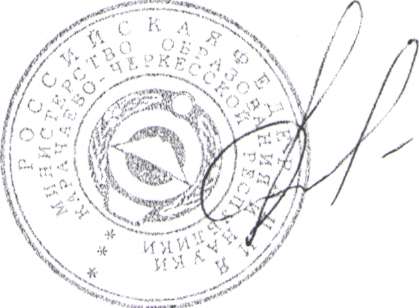 Министр 						И.В.Кравченко Исп. Аганова Н.Г.26-69-58  Приложениек приказу Министерства образования и науки КЧР  № 69 от 22.01.2016 г.Положение о Конфликтной комиссии Карачаево-Черкесской Республики при проведении государственной  итоговой аттестации по образовательным программам среднего общего образования в 2016 годуПеречень условных обозначений и  сокращений ВведениеНастоящий документ разработан в соответствии со следующими нормативными правовыми актами: Федеральный закон от 29.12.2012 № 273-ФЗ «Об образовании в Российской Федерации»;Постановление Правительства Российской Федерации от 31.08.2013 № 755 «О федеральной информационной системе обеспечения проведения государственной итоговой аттестации обучающихся, освоивших основные образовательные программы основного общего и среднего общего образования, и приема граждан в образовательные организации для получения среднего профессионального и высшего образования и региональных информационных системах обеспечения проведения государственной итоговой аттестации обучающихся, освоивших основные образовательные программы основного общего и среднего общего образования»;Приказ Минобрнауки России от 26.12.2013 № 1400 «Об утверждении Порядка проведения государственной итоговой аттестации по образовательным программам среднего общего образования» (зарегистрирован Минюстом России 03.02.2014, регистрационный № 31205);Приказ Минобрнауки России от 28.06.2013 № 491 «Об утверждении порядка аккредитации граждан в качестве общественных наблюдателей при проведении государственной итоговой аттестации по образовательным программам основного общего и среднего общего образования, всероссийской олимпиады школьников и олимпиад школьников» (зарегистрирован Минюстом России 02.08.2013, регистрационный                        № 29234).Общие положенияКК создается Министерством образования и науки КЧР в соответствии с п. 14 Порядка и осуществляет рассмотрение апелляций участников ГИА. КК в своей деятельности руководствуется нормативными правовыми актами Минобрнауки России, Рособрнадзора, Министерства образования и науки КЧР, инструктивно-методическими документами Рособрнадзора по вопросам организационного и технологического сопровождения ГИА,  Положением о КК.В целях информирования граждан в средствах массовой информации, в которых осуществляется официальное опубликование нормативных правовых актов органов государственной власти субъектов Российской Федерации, на официальных сайтах Министерства образования и науки КЧР , учредителей, загранучреждений, организаций, осуществляющих образовательную деятельность, или специализированных сайтах не позднее чем за месяц до начала экзаменов публикуется информация о сроках, местах и порядке подачи и рассмотрения апелляций. Информационное и организационно-технологическое обеспечение работы КК осуществляет РЦОИ и организация, определенная Министерством образования и науки КЧР ответственной за хранение материалов ГВЭ.3.Состав и структура конфликтной комиссииСостав КК формируется из представителей Министерства образования и науки КЧР , органов исполнительной власти субъектов Российской Федерации, осуществляющих переданные полномочия, учредителей, Министерства иностранных дел Российской Федерации и загранучреждений, органов местного самоуправления, организаций, осуществляющих образовательную деятельность, научных, общественных и иных организаций и объединений.В состав КК не включаются члены ГЭК и ПК.Количественный и персональный состав КК определяет  Министерством образования и науки КЧРСтруктура КК: председатель КК, заместитель председателя КК, ответственный секретарь КК, члены КК.Общее руководство, координацию деятельности КК, распределение обязанностей между заместителем председателя КК, членами КК и контроль за работой КК осуществляет ее председатель. В отсутствие председателя КК по объективным причинам его обязанности исполняет заместитель председателя КК. Председатель и заместитель председателя КК несут персональную ответственность за принятые решения в рамках работы КК. Делопроизводство КК осуществляет ответственный секретарь КК. Члены КК участвуют в заседаниях КК и выполняют возложенные на них функции.4.Полномочия и функции конфликтной комиссииСрок полномочий КК до 31 декабря текущего года.КК в рамках проведения ГИА выполняет следующие функции:принимает и рассматривает апелляции участников ГИА о нарушении установленного порядка проведения ГИА и о несогласии с выставленными баллами;принимает по результатам рассмотрения апелляции решение об удовлетворении или отклонении апелляций участников ГИА;направляет в аккредитующие органы графики рассмотрения апелляций не позднее чем за месяц до начала проведения ГИА в целях организованного обеспечения аккредитации граждан в качестве общественных наблюдателей при рассмотрении апелляций КК (п. 7 Порядка аккредитации граждан в качестве общественных наблюдателей при проведении государственной итоговой аттестации по образовательным программам основного общего и среднего общего образования, всероссийской олимпиады школьников и олимпиад школьников, утвержденного приказом Минобрнауки России от 28.06.2013 № 491 (зарегистрирован Минюстом России 02.08.2013, регистрационный № 29234);обращается в ФИПИ с запросом о предоставлении разъяснений по критериям оценивания (в случае, если привлеченные эксперты ПК не дают однозначного ответа о правильности оценивания экзаменационной работы апеллянта);информирует апеллянтов и (или) их родителей (законных представителей), а также ГЭК и РЦОИ о принятых решениях.В целях выполнения своих функций КК вправе:запрашивать и получать у уполномоченных лиц и организаций необходимые документы и сведения, в том числе экзаменационные работы ГВЭ, бланки ЕГЭ, электронные носители, содержащие файлы с цифровой аудиозаписью устных ответов участников ГИА, протоколы устных ответов участников ГИА, сдававших ГВЭ в устной форме, копии протоколов проверки экзаменационной работы ПК, КИМ, тексты, темы, задания, билеты, выполнявшиеся участниками ГВЭ, подавшими апелляцию, сведения о лицах, присутствовавших в ППЭ, иные сведения о соблюдении порядка проведения ГИА, а также видеоматериалы из ППЭ (п. 79 и 86 Порядка);привлекать при рассмотрении апелляций участников с ограниченными возможностями здоровья, детей-инвалидов и инвалидов независимых сурдопереводчиков, тифлопереводчиков; привлекать к работе КК экспертов (членов ПК) по соответствующему учебному предмету, которым присвоен статус «ведущий эксперт» или «старший эксперт», но не являющихся экспертами, проверявшими развернутые и (или) устные ответы апеллянта ранее.5.Организация работы конфликтной комиссииКК осуществляет свою деятельность в помещениях, определенных Министерством образования и науки КЧР. Помещения для работы КК оборудуются средствами видеонаблюдения.  Видеозапись в помещениях работы КК ведется в часы работы КК.Сведения об апелляциях о нарушении установленного порядка проведения ГИА и о несогласии с выставленными баллами, поданных участниками ГИА, вносятся ответственными сотрудниками РЦОИ в РИС в течение суток со дня подачи апелляции.Решения КК принимаются посредством голосования. Решения КК признаются правомочными только в случае присутствия на заседании не менее 1/3 состава КК. В случае равенства голосов решающим является голос председателя КК. Решения КК оформляются протоколами рассмотрения апелляции, в которых указываются решения КК и причины, по которым были приняты решения (в случае удовлетворения апелляции) и заверяются подписями членов КК, принимавших участие в рассмотрении апелляций, а также привлеченных специалистов РЦОИ и (или) привлеченных экспертов ПК. Отчетными документами по основным видам работ КК являются:апелляции участников ГИА;журнал регистрации апелляций;протоколы заседаний КК;заключения о результатах служебного расследования о нарушении порядка проведения ГИА в ППЭ; заключения экспертов ПК, привлекаемых к работе КК, о правильности оценивания заданий с развернутым и (или) устным ответом и (или) о необходимости изменения баллов за выполнение задания с развернутым и (или) устным ответом;письменные заявления участников ГИА об отзыве апелляции.Отчетные документы КК хранятся до 31 декабря текущего года в местах, определенных Министерством образования и науки КЧР.При рассмотрении апелляции проверка изложенных в ней фактов                  не проводится лицами, принимавшими участие в организации и (или) проведении соответствующего экзамена, либо ранее проверявшими экзаменационную работу апеллянта.КК не рассматривает апелляции по вопросам содержания и структуры заданий по учебным предметам, а также по вопросам, связанным:с оцениванием результатов выполнения заданий экзаменационной работы с кратким ответом;с нарушением участником ГИА требований, установленных Порядком;с неправильным оформлением экзаменационной работы.КК не рассматривает черновики участника ГИА в качестве материалов апелляции. При рассмотрении апелляции присутствуют:члены ГЭК – по решению председателя ГЭК;общественные наблюдатели, аккредитованные в установленном порядке (по желанию);должностные лица Рособрнадзора, органа исполнительной власти субъекта Российской Федерации, осуществляющего переданные полномочия Российской Федерации в области образования (по решению соответствующих органов);члены ПК, привлеченные к рассмотрению апелляции по соответствующему учебному предмету;независимые сурдопереводчики, тифлопереводчики для лиц с ограниченными возможностями здоровья, детей-инвалидов и инвалидов (при необходимости).По желанию при рассмотрении апелляции могут присутствовать апеллянт и (или) его родители (законные представители).Рассмотрение апелляции проводится в спокойной и доброжелательной обстановке.Апеллянтов и (или) их родителей (законных представителей) (в случае их присутствия при рассмотрении апелляции) приглашают по графику, сформированному ответственным секретарем КК и согласованному председателем КК, в соответствии с журналом регистрации апелляций, а также с учетом удаленности места проживания апеллянта от места работы конфликтной комиссии.6.Порядок подачи, отзыва апелляций участниками ГИА и сроки рассмотрения апелляций конфликтной комиссиейКонфликтная комиссия принимает в письменной форме апелляции участников ГИА о нарушении установленного порядка проведения ГИА по учебному предмету и (или) о несогласии с выставленными баллами. Апелляцию о нарушении установленного порядка проведения ГИА (за исключением случаев, описанных в п. 7 раздела 5 настоящих методических рекомендаций) участник ГИА подает в день проведения экзамена по соответствующему учебному предмету члену ГЭК, не покидая ППЭ. Апелляция составляется в письменной форме в двух экземплярах: один передается в КК, другой, с пометкой члена ГЭК о принятии ее на рассмотрение в КК, остается у участника ГИА (форма ППЭ-02). Член ГЭК, принявший апелляцию, в тот же день направляет ее в КК.КК рассматривает апелляцию о нарушении установленного порядка проведения ГИА в течение двух рабочих дней с момента ее поступления в КК. Апелляция о несогласии с выставленными баллами подается в течение двух рабочих дней после официального дня объявления результатов ГИА по соответствующему учебному предмету. Апелляция составляется в письменной форме в двух экземплярах: один передается в КК, другой, с пометкой ответственного лица о принятии ее на рассмотрение в КК, остается у апеллянта (форма 1-АП).Обучающиеся подают апелляцию в организацию, осуществляющую образовательную деятельность, которой они были допущены в установленном порядке к ГИА. Руководитель организации или уполномоченное им лицо, принявшее апелляцию, незамедлительно передает ее в КК. Выпускники прошлых лет подают апелляцию в места, в которых они были зарегистрированы на сдачу ЕГЭ, а также в иные места, определенные Министерством образования и науки КЧР. По решению ГЭК подача и (или) рассмотрение апелляций могут быть организованы с использованием информационно-коммуникационных технологий при условии соблюдения требований законодательства Российской Федерации в области защиты персональных данных.КК рассматривает апелляцию о несогласии с выставленными баллами  в течение четырех рабочих дней с момента ее поступления в КК. Апелляции о нарушении установленного порядка проведения ГИА и (или) о несогласии с выставленными баллами могут быть отозваны участниками ГИА по их собственному желанию. Для этого участник ГИА пишет заявление в КК об отзыве, поданной им апелляции. Обучающиеся подают соответствующее заявление в письменной форме в образовательные организации, которыми они были допущены в установленном порядке к ГИА. Выпускники прошлых лет – в КК или в иные места, определенные Министерством образования и науки КЧР.Руководитель образовательной организации или уполномоченное им лицо, принявшее заявление об отзыве апелляции, незамедлительно передает ее в КК.Отзыв апелляции фиксируется в журнале регистрации апелляций.В случае отсутствия указанного заявления и неявки участника ГИА на заседание КК, на котором рассматривается апелляция, КК рассматривает его апелляцию в установленном порядке.7.Порядок рассмотрения апелляции о нарушении установленного порядка проведения ГИА конфликтной комиссией После получения апелляции о нарушении установленного порядка проведения ГИА членом ГЭК в ППЭ в день проведения экзамена в целях проверки изложенных в апелляции сведений организуется проверка при участии:организаторов, не задействованных в аудитории, в которой сдавал экзамен апеллянт;технических специалистов и ассистентов;общественных наблюдателей;сотрудников, осуществляющих охрану правопорядка;медицинских работников.Результаты проверки изложенных в апелляции сведений о нарушении установленного порядка проведения ГИА оформляются членом ГЭК в форме заключения, включенного в протокол рассмотрения апелляции о нарушении установленного порядка проведения ГИА (форма ППЭ-03). Член ГЭК передает формы ППЭ-02 и ППЭ-03 в КК в тот же день. В исключительных случаях возможна передача указанных форм средствами удаленной связи, однако персональные данные апеллянта в электронном виде могут быть переданы только с использованием защищенных каналов связи.После поступления апелляции в КК ответственный секретарь КК регистрируют ее в журнале регистрации апелляций, формирует график рассмотрения апелляций с обязательным указанием даты, места и времени рассмотрения апелляции и согласовывает указанный график с председателем КК, после чего информирует апеллянта и (или) его родителей (законных представителей) о дате, времени и месте рассмотрения апелляции. При рассмотрении апелляции о нарушении установленного порядка проведения ГИА КК рассматривает апелляцию и заключение о результатах проверки и выносит одно из решений:об удовлетворении апелляции;об отклонении апелляции.При удовлетворении апелляции результат экзамена, по процедуре которого участником ГИА была подана апелляция, аннулируется и участнику ГИА предоставляется возможность сдать экзамен по учебному предмету в иной день, предусмотренный едиными расписаниями проведения ГИА. При отклонении апелляции результат апеллянта не изменяется и остается действующим.После рассмотрения апелляции о нарушении установленного порядка проведения ГИА ответственный секретарь КК передает в ГЭК для утверждения и руководителю РЦОИ для внесения в РИС и передачи в ФИС (срок внесения в РИС – не позднее двух  календарных дней с момента принятия решения КК):апелляцию о нарушении установленного порядка проведения ГИА (форма ППЭ-02);протокол рассмотрения апелляции, содержащий заключение по результатам проверки изложенных в апелляции сведений о нарушении установленного порядка проведения ГИА и решение КК (форма ППЭ-03). В случаях, требующих уточнений, ФЦТ направляет соответствующий программный запрос о предоставлении документов или сведений в РЦОИ. В этом случае КК передает запрашиваемые документы в РЦОИ для предоставления их в ФЦТ посредством внесения информации в РИС/ФИС. В случае удовлетворения апелляции о нарушении установленного порядка проведения ГИА и соответствующего решения ГЭК результат апеллянта будет аннулирован в РИС и ФИС,  участник будет допущен до повторной сдачи экзамена по соответствующему решению ГЭК.В случае отклонения апелляции о нарушении установленного Порядка проведения ГИА результат апеллянта останется неизменным.8.Порядок рассмотрения конфликтной комиссией апелляции о несогласии с выставленными баллами После поступления апелляции в КК ответственный секретарь КК регистрируют ее в журнале регистрации апелляций, формирует график рассмотрения апелляций с обязательным указанием даты, места и времени рассмотрения апелляции и согласовывает указанный график с председателем КК, после чего информирует апеллянта и (или) его родителей (законных представителей) о дате, времени и месте рассмотрения апелляции. Для организации рассмотрения апелляции о несогласии с выставленными баллами ЕГЭ ответственный секретарь КК передаёт сведения об апелляции в РЦОИ и получает из РЦОИ апелляционный комплект документов, который содержит:а) протокол рассмотрения апелляции по результатам ЕГЭ (форма 2-АП) с приложениями, предназначенными для внесения информации о ходе и результатах рассмотрения апелляции, а также для внесения подробной информации об изменениях, принятых КК в случае удовлетворения апелляции (форма 2-АП-1, 2-АП-2, 2-АП-3);б) распечатанные изображения бланка регистрации, бланка регистрации устной части, бланков ответов № 1 и № 2, дополнительных бланков ответов № 2,                       бланков-протоколов проверки развернутых ответов, бланков-протоколов проверки устных ответов;в) распечатанные бланки распознавания бланков регистрации, бланка регистрации устной части, бланков ответов № 1 и № 2, дополнительных бланков ответов № 2, бланков-протоколов проверки развернутых ответов, бланков-протоколов проверки устных ответов; г) электронные носители, содержащие файлы с цифровой аудиозаписью устных ответов участников ЕГЭ.Дополнительно к апелляционному комплекту распечатываются критерии оценивания развернутых и (или) устных ответов и, в случае необходимости,                      запрашивается вариант КИМ, выполнявшийся участником ЕГЭ; перечень допустимых символов для записи ответов на задания с кратким ответом; уведомление по итогам рассмотрения апелляции о несогласии с выставленными баллами по результатам ЕГЭ (форма У-33).В случае если работа апеллянта была направлена на межрегиональную перекрестную проверку, в составе апелляционного комплекта отсутствуют               бланки-протоколы проверки развернутых ответов.Для организации рассмотрения апелляции о несогласии                                       с выставленными баллами ГВЭ ответственный секретарь КК передаёт сведения об апелляции в организацию, определенную  ответственной за хранение материалов ГВЭ, и получает от нее апелляционный комплект документов, который содержит изображения экзаменационной работы участника ГВЭ; протоколы устных ответов обучающегося, сдававшего ГВЭ в устной форме; копии протоколов проверки экзаменационной работы ПК; критерии оценивания, а также тексты, темы, задания, билеты, выполнявшиеся участником ГВЭ, подавшим апелляцию. Ответственный секретарь КК передает полученные апелляционные комплекты документов председателю КК.В день получения апелляционных комплектов документов председатель КК с целью установления правильности оценивания экзаменационной работы заблаговременно до заседания КК передает указанные комплекты  председателю ПК. Председатель ПК организует работу экспертов ПК по установлению правильности оценивания заданий с развернутым и (или) устным ответом и (или) о необходимости изменения баллов за выполнение задания с развернутым и (или) устным ответом. К работе КК привлекаются эксперты (члены ПК) по соответствующему учебному предмету, которым присвоен статус  «ведущий эксперт» или «старший эксперт», но не являющиеся экспертами, проверявшими развернутые и (или) устные ответы апеллянта ранее.Привлеченные эксперты ПК устанавливают правильность оценивания экзаменационной работы и дают письменное заключение о правильности оценивания экзаменационной работы апеллянта или о необходимости изменения баллов за выполнение задания с развернутым и (или) устным ответом с обязательным указанием на конкретный критерий оценивания, которому соответствует выставляемый ими балл.В случае если привлеченные эксперты ПК не дают однозначного ответа  о правильности оценивания экзаменационной работы апеллянта, КК обращается в ФИПИ с запросом о предоставлении разъяснений по критериям оценивания.  В запросе в обязательном порядке формулируются вопросы, возникшие при формировании заключения о правильности оценивания экзаменационной работы апеллянта. ФИПИ организует рассмотрение запроса по соответствующему учебному предмету и предоставляет в КК подготовленные ФКР разъяснения.После проведения экспертами ПК соответствующей работы по установлению правильности оценивания экзаменационной работы председатель ПК в тот же день передает председателю КК апелляционные комплекты документов и заключения. Председатель КК после получения названных выше документов организует работу по рассмотрению апелляции о несогласии с выставленными баллами.Время, рекомендуемое на рассмотрение одной апелляции (включая                            разъяснения по оцениванию развернутых и (или) устных ответов), не более 30 минут.Апеллянту, в случае его участия в рассмотрении апелляции, предъявляются материалы апелляционного комплекта документов и заключение экспертов ПК, после чего он письменно в соответствующем поле протокола рассмотрения апелляции (в случае апелляции о несогласии с выставленными баллами ЕГЭ  по форме 2-АП) подтверждает, что ему предъявлены изображения выполненной им экзаменационной работы (заполнявшихся им бланков ЕГЭ), файлы с цифровой аудиозаписью его устных ответов, копии протоколов его устных ответов.Апеллянт должен удостовериться в правильности распознавания информации его бланков ЕГЭ и в том, что его экзаменационная работа проверена в соответствии с установленными требованиями.В случае обнаружения в процессе рассмотрения апелляции технических ошибок, допущенных при обработке экзаменационной работы апеллянта, КК заполняет подраздел «Информация листов распознавания соответствует информации, внесенной в бланки» протокола рассмотрения апелляции (форма 2-АП) и соответствующее приложение к протоколу, в которое вносит все изменения, принятые решением КК. КК не вправе применять изменения к ответам на задания с кратким ответом в случае, когда при записи ответа апеллянт применял форму записи (в том числе, символы), противоречащую указанию к заданию КИМ, а также Правилам заполнения бланков ЕГЭ.Привлеченные эксперты во время рассмотрения апелляции в присутствии апеллянта и (или) его родителей (законных представителей) дают им соответствующие разъяснения (при необходимости). Время, рекомендуемое на разъяснения по оцениванию развернутых и (или) устных ответов одного апеллянта,   не более 20 минут.КК, в случае принятия решения на основании заключения привлеченных экспертов ПК об изменении баллов за выполнение задания с развернутым и (или) устным ответом, заполняет соответствующее приложение к протоколу рассмотрения апелляции  (в случае апелляции о несогласии с выставленными баллами ЕГЭ по форме 2-АП с приложениями), в которое вносит все изменения, принятые решением КК. По результатам рассмотрения апелляции о несогласии с выставленными баллами КК принимает решение:об отклонении апелляции и сохранении выставленных баллов (отсутствие технических ошибок и ошибок оценивания экзаменационной работы);об удовлетворении апелляции и изменении баллов (наличие технических ошибок и (или) ошибок оценивания экзаменационной работы).При этом в случае удовлетворения апелляции количество ранее выставленных баллов может измениться как в сторону увеличения, так и в сторону уменьшения количества баллов.Свое решение по результатам рассмотрения апелляции о несогласии с выставленными баллами КК фиксирует в протоколе рассмотрения апелляции  (в случае апелляции о несогласии с выставленными баллами ЕГЭ по форме 2-АП).В случае принятия решения об удовлетворении апелляции КК заполняет соответствующее приложение к протоколу рассмотрения апелляции (в соответствии с п. 13, 16 данного раздела настоящих методических рекомендаций и Правилами заполнения протокола рассмотрения апелляции о несогласии с выставленными баллами по форме 
2-АП).КК оформляет и выдает апеллянту уведомление о результатах рассмотрения апелляции (в случае апелляции о несогласии с выставленными баллами ЕГЭ  по форме  У-33) с указанием всех изменений, которые были приняты при рассмотрении апелляции и внесены в протокол рассмотрения апелляции и его приложения.Апеллянт  подтверждает подписью в протоколе рассмотрения апелляции (в случае апелляции о несогласии с выставленными баллами ЕГЭ по форме 2-АП) и в уведомлении о результатах рассмотрения апелляции,  что данные об изменениях, внесенные в эти два документа, совпадают. Протоколы КК о рассмотрении апелляций (форма 2-АП и ППЭ-03) в течение одного календарного дня передаются в ПК, а также в РЦОИ для внесения соответствующей информации в РИС.Для пересчета результатов ЕГЭ протоколы КК в течение двух календарных дней направляются РЦОИ в ФЦТ. ФЦТ проводит пересчет результатов ЕГЭ по удовлетворенным апелляциям в соответствии с протоколами КК и не позднее чем через пять рабочих дней с момента получения указанных протоколов передает измененные по итогам пересчета результаты ЕГЭ в РЦОИ.После получения в РИС информации о результатах ЕГЭ апеллянта, апелляция которого о несогласии с выставленными баллами была удовлетворена, РЦОИ в течение одного календарного дня предоставляет обновленные результаты апеллянта в ГЭК.КК предоставляет в ГЭК обновленные результаты ГВЭ апеллянта.Председатель ГЭК принимает решение об утверждении обновленных результатов апеллянта на основании представления КК, РЦОИ.КК информирует апеллянта о результатах перерасчета баллов, выставленных за выполнение экзаменационной работы.При проведении пересчета результатов ЕГЭ по удовлетворенным апелляциям в соответствии с протоколами КК, ФЦТ вправе запрашивать у РЦОИ:копии документов, оформленных в процессе рассмотрения апелляции  (форма 2-АП с приложениями); копии бланков ЕГЭ апеллянта. В случае обнаружения несоответствий изображений бланков ЕГЭ (оригинала и копии их распознавания) и (или) необоснованного изменения баллов за выполнение заданий с развернутым и (или) устным ответом апеллянта ФЦТ сообщает об установленном факте в Рособрнадзор. Рособрнадзор направляет на рассмотрение в ГЭК информацию о несоответствиях и (или) о необоснованном изменении баллов участника ЕГЭ.По предоставленным фактам ГЭК назначает служебное расследование. Дальнейшее рассмотрение апелляции возможно только по утвержденным результатам служебного расследования с обязательным уведомлением о результатах расследования Рособрнадзора и ФЦТ.9.Правила для участников рассмотрения апелляции9.1 Правила для председателя ККПредседатель КК:организует работу КК в соответствии с установленным порядком  и сроками рассмотрения апелляций;организует информирование ГЭК о результатах рассмотрения апелляций.Обеспечивает оформление документов строгой отчетности:апелляций;журнала регистрации апелляций;заключений комиссии о результатах проверки апелляции о нарушении установленного порядка проведения ГИА;заключений экспертов о правильности оценивания развернутых                                   и (или) устных ответов; протоколов рассмотрения апелляций.При рассмотрении апелляции о нарушении установленного порядка проведения ГИА председатель КК должен:получить от ответственного секретаря КК апелляцию (форма ППЭ-02) и протокол рассмотрения апелляции о нарушении установленного порядка проведения ГИА с заключением комиссии о результатах проверки сведений, изложенных в апелляции (форма ППЭ-03);согласовать график рассмотрения апелляций (дата, время и место рассмотрения апелляций), сформированный ответственным секретарем КК, и организовать работу КК по рассмотрению апелляций. Совместно с членами КК рассмотреть поданную апелляцию и заключение комиссии о результатах проверки, вынести решение: об отклонении апелляции, если КК признала факты, изложенные в апелляции, несущественными или не имеющими место;об удовлетворении апелляции, если факты, изложенные в апелляции, оказали существенное влияние на результаты ГИА;утвердить решение КК, оформить соответствующие протоколы (ППЭ-03).При рассмотрении апелляции о несогласии с выставленными баллами председатель КК должен:получить от ответственного секретаря КК комплект апелляционных документов о несогласии с выставленными баллами ЕГЭ, включающий заявление по форме 1-АП и документы, перечисленные в п. 2 раздела 8 настоящих методических рекомендаций;получить от ответственного секретаря КК комплект апелляционных документов о несогласии с выставленными баллами ГВЭ, включающий заявление по форме 1-АП и документы, перечисленные в п. 3 раздела 8 настоящих методических рекомендаций; в день получения апелляционных комплектов документов с целью установления правильности оценивания экзаменационной работы заблаговременно до заседания КК передать указанные комплекты председателю ПК, который организует работу экспертов ПК по установлению правильности оценивания заданий с развернутым и (или) устным ответом и (или) о необходимости изменения баллов за выполнение задания с развернутым и (или) устным ответом;после проведения экспертами ПК соответствующей работы по установлению правильности оценивания экзаменационной работы в тот же день получить от председателя ПК апелляционные комплекты документов и заключения экспертов ПК;согласовать график рассмотрения апелляций (дата, время и место рассмотрения апелляций), сформированный ответственным секретарем КК, и организовать работу КК по рассмотрению апелляций;совместно с членами КК рассмотреть апелляцию в присутствии апеллянта и (или) его родителей (законных представителей) или в их отсутствии.В присутствии апеллянта и (или) его родителя (законного представителя):предъявить апеллянту и (или) его родителю (законному представителю) изображения бланков регистрации, бланков ответов №1 и 2, дополнительных  бланков ответов № 2, бланков-протоколов проверки развернутых и (или) устных ответов, а также листы распознавания бланков, файлы с цифровой аудиозаписью устных ответов участников ЕГЭ, изображения экзаменационной работы ГВЭ, протоколы устных ответов обучающегося, сдававшего ГВЭ в устной форме;апеллянт должен подтвердить, что ему предъявлены изображения выполненной им экзаменационной работы, файлы с цифровой аудиозаписью его устного ответа, протоколы его устных ответов. Данный факт должен быть отражен в соответствующих полях протокола рассмотрения апелляции и уведомления о результатах рассмотрения апелляции вместе с датой рассмотрения и подписью апеллянта;в случае обнаружения КК или РЦОИ ошибок в распознавании символов                   в бланке ответов № 1 зафиксировать в приложении к протоколу рассмотрения апелляции (форма 2-АП, 2-АП-1) соответствующие корректировки;в случае возникновения у апеллянта претензий к оцениванию развернутых                и (или) устных ответов совместно с экспертами ПК рассмотреть претензии апеллянта;в случае обнаружения КК того факта, что развёрнутые и (или) устные ответы проверены и оценены не в соответствии с установленными требованиями, необходимо зафиксировать в приложении к протоколу рассмотрения апелляции (в случае апелляции о несогласии с выставленными баллами ЕГЭ - по форме 2-АП) соответствующие изменения;в отсутствие апеллянта и (или) его родителя (законного представителя) рассмотреть представленные материалы апелляции;в случае обнаружения КК ошибок при оценивании развернутых                                    и (или) устных ответов зафиксировать в приложении к протоколу рассмотрения апелляции (в случае апелляции о несогласии с выставленными баллами ЕГЭ -                  по форме 2-АП) решение о пересчёте баллов за развернутые и (или) устные ответы, которые были оценены ошибочно;утвердить решение КК;в случае апелляции о несогласии с выставленными баллами ЕГЭ удостоверить своей подписью протокол рассмотрения апелляции по результатам ЕГЭ (форма 2-АП) и приложение к протоколу о несогласии с выставленными баллами (форма 2-АП-1, 2-АП-2, 2-АП-3) и организовать передачу копии протокола рассмотрения апелляции с приложением в РЦОИ (если приложение заполнялось) для внесения сведений о рассмотрении апелляции  в РИС и передаче их электронного изображения в ФИС;в случае апелляции о несогласии с выставленными баллами ГВЭ удостоверить своей подписью протокол рассмотрения апелляции, приложение к протоколу о несогласии с выставленными баллами и организовать пересчет результатов ГВЭ;получить из РЦОИ протокол результатов ЕГЭ, полученный из РИС, содержащий пересчитанные в результате корректировок итоговые баллы апеллянтов; получить от ответственного секретаря КК протокол результатов ГВЭ, содержащий пересчитанные в результате корректировок итоговые баллы апеллянтов;после утверждения пересчитанных результатов ГЭК организовать ознакомление апеллянтов с результатами их апелляций.9.2. Правила для членов ККПри рассмотрении апелляции о нарушении установленного порядка проведения ГИА члены КК должны:получить от ответственного секретаря КК апелляцию о нарушении установленного порядка проведения ГИА (форма ППЭ-02) и протокол рассмотрения апелляции о нарушении установленного порядка проведения ГИА с заключением комиссии о результатах проверки сведений, изложенных в апелляции (форма ППЭ-03), а также информацию о времени рассмотрения апелляции; присутствовать на заседании КК в назначенное время; рассмотреть поданную апелляцию и определить соответствие изложенных               в апелляции фактов и реальной ситуации в ППЭ. Вынести свое решение:об отклонении апелляции, если КК признала обстоятельства, изложенные                 в апелляции, несущественными или не имеющими место;об удовлетворении апелляции, если факты, изложенные в апелляции, оказали существенное влияние на результаты ГИА; поставить свою подпись в протоколе рассмотрения  апелляции о нарушении установленного порядка проведения ГИА в графе «Решение конфликтной комиссии субъекта Российской Федерации» (форма ППЭ-03).При рассмотрении апелляции о несогласии с выставленными баллами члены КК должны:получить от ответственного секретаря КК комплект апелляционных документов, включающий заявление по форме 1-АП и документы, перечисленные в п. 2 раздела 8 либо п. 3 раздела 8 настоящих методических рекомендаций, заключения экспертов ПК, а также информацию  о времени рассмотрения апелляции; прийти в назначенное время на заседание КК;рассмотреть представленный комплект апелляционных документов и заключения экспертов ПК;в случае обнаружения ошибок в распознавании символов в бланках ответов №1 подтвердить соответствующие корректировки;в случае обнаружения того факта, что развернутые и (или) устные ответы  проверены и оценены не в соответствии с установленными требованиями, на основании заключений экспертов ПК о необходимости изменения баллов за выполнение задания с развернутым и (или) устным ответом, принять соответствующие изменения;вынести свое решение; поставить свою подпись в протоколе рассмотрения апелляции и приложениях к протоколу о несогласии с выставленными баллами.9.3. Правила для экспертов, привлекаемых к работе ККЭксперты должны:получить от председателя ПК апелляционный комплект документов апеллянта, а также критерии оценивания и КИМ участника ЕГЭ (тексты, темы, задания, билеты, выполнявшиеся участником ГВЭ);рассмотреть работу апеллянта, а также проанализировать предыдущее оценивание работы;составить письменное заключение о правильности оценивания развернутых                         и (или) устных ответов или о необходимости изменения баллов за выполнение заданий с развернутым (устным) ответом с обязательным указанием на конкретный критерий оценивания, которому соответствует выставляемый балл; в случае невозможности дать однозначный ответ о правильности оценивания экзаменационной работы апеллянта, сообщить КК о необходимости обращения в ФИПИ с запросом о предоставлении разъяснений по критериям оценивания. При этом  в обязательном порядке формулируются вопросы, возникшие при формировании заключения о правильности оценивания экзаменационной работы апеллянта;узнать у ответственного секретаря КК  время рассмотрения апелляции и прибыть в указанное время в КК;присутствовать во время рассмотрения апелляции;в случае возникновения у апеллянта претензий к оцениванию развернутых               и (или) устных ответов дать ему соответствующие разъяснения. 9.4. Правила для ответственного секретаря ККОтветственный секретарь КК должен:При подаче апелляции о нарушении установленного порядка проведения ГИА:принять от члена ГЭК апелляцию о нарушении установленного порядка проведения ГИА (форма ППЭ-02) и протокол рассмотрения апелляции о нарушении установленного порядка проведения ГИА с заключением комиссии о результатах проверки сведений, изложенных в апелляции (форма ППЭ-03);отметить поступление апелляции в журнале регистрации апелляций;поставить регистрационный номер в соответствующих полях форм ППЭ-02 и ППЭ-03;сформировать график рассмотрения апелляций с обязательным указанием даты, места и времени рассмотрения апелляции и согласовать указанный график с председателем КК;передать формы ППЭ-02 и ППЭ-03 председателю КК.При подаче апелляции о несогласии с выставленными баллами,                                       если апелляция подается непосредственно в КК:предоставить участнику ГИА в двух экземплярах форму апелляции о несогласии с выставленными баллами (форма 1-АП) и оказать помощь участнику ГИА при ее заполнении;отметить поступление апелляции в журнале регистрации и поставить в соответствующих полях формы 1-АП регистрационный номер;передать один экземпляр формы 1-АП участнику ГИА, другой – председателю КК.При подаче апелляции о несогласии с выставленными баллами,                              если апелляция подается в образовательную организацию, которой участник ГИА был допущен в установленном порядке к ГИА и ознакомлен с результатами ГИА, либо в организацию, определенную ОИВ в качестве места подачи апелляций о несогласии с выставленными баллами для выпускников прошлых лет, участвовавших в сдаче ЕГЭ:принять апелляцию от руководителя организации или уполномоченного им лица (форма 1-АП). Передача формы 1-АП по электронной почте осуществляется только при обеспечении соответствующей защиты персональных данных по защищенным каналам связи;отметить поступление апелляции в журнале регистрации и поставить в соответствующем поле формы 1-АП регистрационный номер;сформировать график рассмотрения апелляций с обязательным указанием даты, места и времени рассмотрения апелляции и согласовать указанный график с председателем КК; передать форму 1-АП председателю КК. При отзыве апелляции участником ГИА, если заявление об отзыве апелляции подается непосредственно в КК:принять от участника ГИА письменное заявление об отзыве, поданной апелляции;зафиксировать в журнале регистрации апелляций;сообщить о поступивших заявлениях  председателю КК. При отзыве апелляции, если заявление об отзыве апелляции подается в образовательную организацию, которой участник ГИА был допущен в установленном порядке к ГИА:принять от руководителя образовательной организации или уполномоченного им лица заявление участника ГИА об отзыве, поданной апелляции;зафиксировать в журнале  регистрации апелляций;сообщить о поступивших заявлениях  председателю КК. Для организации рассмотрения апелляции о нарушении установленного порядка проведения ГИА:сообщить членам КК о времени рассмотрения апелляции;подготовить и передать председателю, членам КК копии форм ППЭ-02 и ППЭ-03;присутствовать во время рассмотрения апелляции;оформить решение КК в протоколе рассмотрения апелляции о нарушении установленного порядка проведения ГИА (форма ППЭ-03) в графе «Решение конфликтной комиссии субъекта Российской Федерации»;передать копии формы ППЭ-03 в ГЭК и РЦОИ.Для организации рассмотрения апелляции о несогласии с выставленными баллами:в случае апелляции о несогласии с выставленными баллами ЕГЭ передать форму  1-АП руководителю РЦОИ для подготовки апелляционного комплекта в РЦОИ;принять от руководителя РЦОИ апелляционный комплект, включающий заявление по форме 1-АП и документы, перечисленные в п. 2 раздела 8 настоящих методических рекомендаций, и передать указанные материалы председателю КК;в случае апелляции о несогласии с выставленными баллами ГВЭ передать форму  1-АП для подготовки апелляционного комплекта в организацию, определенную  Министерством образования и науки КЧР ответственной за хранение материалов ГВЭ;принять из вышеуказанной организации апелляционный комплект, включающий заявление по форме 1-АП и документы, перечисленные в п. 3 раздела 8 настоящих методических рекомендаций, и передать указанные материалы председателю КК;принять от председателя КК апелляционные комплекты документов и заключения о правильности оценивания экзаменационной работы и (или) о необходимости изменения баллов за выполнение задания с развернутым и (или) устным ответом, подготовленные экспертами ПК по итогам рассмотрения апелляционных комплектов документов;сообщить о дате, месте и времени рассмотрения апелляции председателю КК, членам КК, председателю ПК, а также участнику ГИА и (или) его родителю (законному представителю);подготовить и передать председателю КК, членам КК и председателю ПК апелляционные комплекты документов и заключения экспертов ПК, дополненные уведомлением о результатах рассмотрения апелляции (форма У-33);оформить решение КК и утвержденные корректировки в протоколе рассмотрения апелляции и приложениях к протоколу;оформить и выдать участнику ГИА и (или) его родителю (законному представителю) уведомление о результатах рассмотрения апелляции с указанием всех изменений, которые были приняты при рассмотрении апелляции и внесены в протокол рассмотрения апелляции и его приложения;в случае апелляции о несогласии с выставленными баллами ЕГЭ передать протокол рассмотрения апелляции по результатам ЕГЭ с приложением (если апелляция удовлетворена) в РЦОИ для передачи в ФЦТ;в случае апелляции о несогласии с выставленными баллами ГВЭ на основании протокола рассмотрения апелляции с приложением (если апелляция удовлетворена) выполнить пересчет результатов ГВЭ;передать председателю КК и в ГЭК для утверждения протокол и приложение к протоколу рассмотрения апелляции с пересчитанными результатами ГВЭ участника ГВЭ;принять от руководителя РЦОИ и передать председателю КК протокол                     и приложение к протоколу рассмотрения апелляции с пересчитанными ФЦТ результатами ЕГЭ участника ЕГЭ.9.5. Правила заполнения протокола рассмотрения апелляции по результатам ЕГЭ (форма 2-АП)Заполнение формы 2-АППоля раздела «Информация об апеллянте» заполняется автоматизировано при распечатке апелляционного комплекта документов. В форме 2-АП необходимо указать: апелляция рассматривается                                  в присутствии апеллянта (его законных представителей) или нет.КК заполняет раздел о предоставленных апелляционных материалах, а также проводит проверку качества распознавания информации путем сверки информации с изображений бланков апеллянта и с листов распознавания.  По результатам сравнения заполняются поля в подразделе «Информация листов распознавания соответствует информации, внесенной в бланки».Апеллянт подтверждает своей подписью, что предъявляемые изображения бланков ЕГЭ являются изображениями бланков, заполненных им при выполнении экзаменационной работы, файл с цифровой аудиозаписью содержит его устный ответ (в случае его присутствия при рассмотрении апелляции).В разделе «Решение конфликтной комиссии» указывается:удовлетворена или отклонена апелляция (если удовлетворена, то в связи  с наличием каких ошибок при обработке, включая количество заданий каждого типа, в котором обнаружены ошибки обработки, и (или) при оценивании заданий с развернутым ответом (устным ответом);количество заданий с развернутым ответом, за выполнение которых изменен балл по решению КК, и суммарное количество первичных баллов, на которое изменено (и в какую сторону – большую или меньшую) количество баллов  за выполнение заданий с развернутым ответом;количество заданий с устным ответом, за выполнение которых изменен балл по решению КК, и суммарное количество первичных баллов, на которое изменено (и в какую сторону – большую или меньшую) количество баллов за выполнение заданий с устным ответом;результаты голосования членов КК по существу рассмотрения апелляции                  с указанием количества голосовавших;подпись председателя и членов КК, дата рассмотрения апелляции.В разделе «Информация о результатах рассмотрения апелляции» специалистами РЦОИ заполняются поля о дате передачи информации из КК в РЦОИ и из РЦОИ в ФЦТ. Записи заверяются подписями исполнителей.Заполнение Приложения к форме 2-АП – 2-АП-1.Содержание изменений для пересчета результатов ЕГЭ при рассмотрении апелляции (по бланку ответов № 1).В случае отклонения апелляции форма 2-АП-1 не заполняется.В разделе «Задания с кратким ответом» в столбце «Было**» автоматизировано при распечатке апелляционного комплекта будут заполнены  те строки, номера которых соответствуют номеру задания с кратким ответом, на которые апеллянт дал ответ в соответствующих полях бланка ответов № 1.В случае если в процессе рассмотрения апелляции обнаружено, что в результате технической ошибки ответ, указанный участником в бланке ответов № 1, не совпадает с ответом в бланке распознавания на это задание, в графе «Изменить на» необходимо указать реальный ответ, который указан в бланке ответов № 1 апеллянта в качестве ответа на соответствующее задание. При этом необходимо учитывать, что в графе «Изменить на» необходимо указать ответ апеллянта только в случае, если апеллянт использовал для записи ответа только допустимые символы для записи ответа на данное задание (перечень допустимых символов для записи кратких ответов РЦОИ предоставляет в КК до начала работ по рассмотрению апелляции).При обнаружении технических ошибок (ошибок при обработке – сканировании, распознавании текста, верификации), руководитель РЦОИ в нижней части формы 2-АП-1 дает пояснения о причинах возникновения такой ошибки.Информацию, внесенную в форму 2-АП-1, удостоверяет своей подписью председатель КК и члены КК, указывается дата.Заполнение Приложения к форме 2-АП – 2-АП-2. Содержание изменений для пересчета результатов ЕГЭ при рассмотрении апелляции (по бланку ответов № 2 и дополнительным бланкам ответов № 2).В случае отклонения апелляции форма 2-АП-2 не заполняется.В разделе «Ошибки оценивания предметной комиссией» в столбце «Было**» автоматизировано при распечатке апелляционного комплекта будут заполнены те строки, номера которых соответствуют номеру позиции оценивания развернутых ответов, по которым проводилось оценивание предметной комиссией.В случае если в процессе рассмотрения апелляции обнаружено, что в результате ошибки предметной комиссии указанный в форме 2-АП-2 балл по конкретной позиции оценивания выставлен некорректно (не в соответствии с критериями оценивания развернутых ответов на задания КИМ), о чем свидетельствует заключение экспертов, привлеченных к рассмотрению апелляции, в графе «Стало» необходимо указать балл, который, в соответствии с заключением экспертов, необходимо выставить апеллянту. При этом следует учитывать необходимость внесения заключения экспертов в соответствующие строки таблицы в столбец «Аргументация изменений с обязательным пояснением по каждому критерию оценивания, по которому производится изменение» (либо заключение экспертов прилагается к протоколу рассмотрения апелляции дополнительно, что указывается в поле вместо аргументации).В случае если в процессе рассмотрения апелляции обнаружено, что в результате технической ошибки обработки (при сканировании, распознавании, верификации и т.п.) протоколов проверки экспертами развернутых ответов указанный в изображении протоколов экспертов балл по конкретной позиции оценивания не соответствует баллу, указанному в бланке распознавания данного протокола проверки, в графе «Стало» необходимо указать балл, который, в соответствии с заключением экспертов, необходимо выставить апеллянту. При этом следует учитывать необходимость внесения заключения представителя РЦОИ в соответствующие строки таблицы в столбец «Аргументация изменений с обязательным описанием причины ошибки по каждому критерию оценивания, по которому производится изменение» (либо заключение представителя РЦОИ прилагается к протоколу рассмотрения апелляции дополнительно, что указывается в поле вместо аргументации).Информация, внесенная в форму 2-АП-2, заверяется подписями председателя КК, членов КК.Заполнение Приложения к форме 2-АП – 2-АП-3. Содержание изменений для пересчета результатов ЕГЭ при рассмотрении апелляции (по устной части).В случае если работа не содержит устную часть или в случае отклонения апелляции форма 2-АП-3 не заполняется.В разделе «Ошибки оценивания предметной комиссией» в столбце «Было**» автоматизировано при распечатке апелляционного комплекта будут заполнены                те строки, номера которых соответствуют номеру позиции оценивания устных ответов, по которым проводилось оценивание предметной комиссией.В случае если в процессе рассмотрения апелляции обнаружено, что  в результате ошибки предметной комиссии указанный в форме 2-АП-3 балл по конкретной позиции оценивания выставлен некорректно (не в соответствии с критериями оценивания устных ответов на задания КИМ), о чем свидетельствует заключение экспертов, привлеченных к рассмотрению апелляции, в графе «Стало» необходимо указать балл, который, в соответствии с заключением экспертов, необходимо выставить апеллянту. При этом следует учитывать необходимость внесения заключения экспертов в соответствующие строки таблицы в столбец «Аргументация изменений с обязательным пояснением по каждому критерию оценивания, по которому производится изменение» (либо заключение экспертов прилагается к протоколу рассмотрения апелляции дополнительно, что указывается в поле вместо аргументации).В случае если в процессе рассмотрения апелляции обнаружено, что в результате технической ошибки обработки (при сканировании, распознавании, верификации и т.п.) протоколов проверки экспертами устных ответов указанный в изображении протоколов экспертов балл по конкретной позиции оценивания не соответствует баллу, указанному в бланке распознавания данного протокола проверки, в графе «Стало» необходимо указать балл, который, в соответствии с заключением экспертов, необходимо выставить апеллянту. При этом следует учитывать необходимость внесения заключения представителя РЦОИ  в соответствующие строки таблицы в столбец «Аргументация изменений с обязательным описанием причины ошибки по каждому критерию оценивания, по которому производится изменение» (либо заключение представителя РЦОИ прилагается к протоколу рассмотрения апелляции дополнительно, что указывается в поле вместо аргументации).Информация, внесенная в форму 2-АП-3, заверяется подписями председателя КК, членов КК.4.6.5. Форма 2-АП-4 «Краткий протокол оценивания ответов до рассмотрения апелляции» является информационной для участников рассмотрения апелляции и не заполняется.МИНИСТЕРСТВО ОБРАЗОВАНИЯ И НАУКИКАРАЧАЕВО-ЧЕРКЕССКОЙ РЕСПУБЛИКИГВЭГосударственный выпускной экзаменГИАГосударственная итоговая аттестация по образовательным программам среднего общего образованияГЭКГосударственная экзаменационная комиссия субъекта Российской ФедерацииЕГЭ Единый государственный экзаменКИМКонтрольные измерительные материалы КККонфликтная комиссия субъекта Российской ФедерацииМинобрнауки России Министерство образования и науки Российской ФедерацииОбразовательная организацияОрганизация, осуществляющая образовательную деятельность по имеющей государственную аккредитацию образовательной программеОИВОрган исполнительной власти субъекта Российской Федерации, осуществляющий государственное управление                 в сфере образованияПКПредметные комиссии субъектов Российской ФедерацииПорядок Порядок проведения государственной итоговой аттестации по образовательным программам среднего общего образования, утвержденный приказом Минобрнауки России от 26.12.2013 № 1400 (зарегистрирован Минюстом России 03.02.2014, регистрационный № 31205) ППЭПункты проведения экзаменовРазвернутые ответыОтветы участников ГИА на задания экзаменационной работы с развернутым и (или) устным ответомРИСРегиональная информационная система обеспечения проведения государственной итоговой аттестации обучающихся, освоивших основные образовательные программы основного общего и среднего общего образованияРособрнадзорФедеральная служба по надзору в сфере образования и наукиРЦОИРегиональный центр обработки информации субъекта Российской ФедерацииУчастник ГИАОбучающийся, допущенный в установленном порядке к ГИА, выпускник прошлых лет, обучающийся по образовательным программам среднего профессионального образования, обучающийся, получающий среднее общее образование в иностранных образовательных организациях, допущенный к сдаче ЕГЭФИПИФГБНУ «Федеральный институт педагогических измерений»ФИСФедеральная информационная система обеспечения проведения государственной итоговой аттестации обучающихся, освоивших основные образовательные программы основного общего и среднего общего образования, и приема граждан в образовательные организации для получения среднего профессионального и высшего образованияФКРФедеральная комиссия по разработке контрольных измерительных материалов ЕГЭ по соответствующему учебному предметуФЦТФГБУ «Федеральный центр тестирования» 